Blessing on Passing a GraveyardMay perpetual light shine uponThe faces of all who rest here.May the lives they lived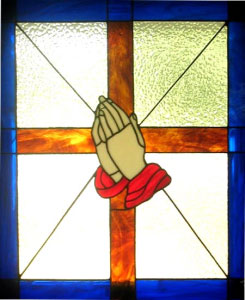 Unfold further in spirit.May all their paths travailFind ease in the kindness of clay.May the remembering earthMind every memory they broughtMay the rains from the heavensFall gently upon them.May the wildflowers and grassesWhisper their wishes into light.May we reverence the village of presenceIn the stillness of this silent field.(Source: Benedictus: A Book of Blessings, John O Donoghue)